МБДОУ «Усть-Ишимский детский сад №1»Конспект НОД по математике в старшей группе.Счет предметов до 7. Оригами «Щенок».                                                Автор: Ярунина Нина Анатольевна                                                  Воспитатель МБДОУ                                                                         «Усть-Ишимский детский сад №1»2015Счет предметов до 7. Оригами «Щенок».Конспект НОД по математике в старшей группе.Автор: Ярунина Нина Анатольевна , воспитатель МБДОУ «Усть-Ишимский детский сад №1»ЗАДАЧИ:Образовательные:
        - Совершенствовать навыки счёта в пределах 7,  навыки порядкового счёта;
        - Продолжать учить сравнивать 2 группы предметов, соотносить число с количеством предметов;
        - Закрепить знания о составе числа 4;   - Совершенствовать умение решать задачи;
        - Упражнять в закреплении  дней недели.Развивающие:- Развивать логическое мышление, познавательную    активность;            - Развивать умение складывать  бумагу;- Развивать мелкую моторику рук.Воспитательные: - Воспитывать навык культуры поведения (выслушивать мнение других детей, не перебивать).ДЕМОНСТРАЦИОННЫЙ МАТЕРИАЛ:Игрушки: по 7 штук (геометрические фигуры, игрушки),  письмо, магнитофон с записью спокойной музыки М. Таривердиева, цифры на магнитах, карточки с цифрами.РАЗДАТОЧНЫЙ МАТЕРИАЛ:Листочки, фломастеры, листы бумаги альбомные (квадраты).ВИДЫ ДЕТСКОЙ ДЕЯТЕЛЬНОСТИ: игровая, коммуникативная, познавательно-исследовательская, продуктивная.ХОД НОД:Воспитатель:- Ребята к нам в группу пришло письмо. «Дорогие ребята! Я очень люблю задания по математике, знаю, что вы тоже их любите. Предлагаю вам  пройти мои испытания на знания математики.  Ваш пёс Дружок». Ребята принимаем предложение? 
 1 испытание: Игра «Назови правильно»
 
Воспитатель: - Сколько дней в неделе? Правильно, 7 дней. А как они называются, перечислим их всех. (Понедельник, вторник, среда, четверг, пятница, суббота, воскресенье). Хорошо, а кто скажет, какой сегодня день недели? Вчера? Завтра наступит?
- Вы правильно ответили на   вопросы Дружка, молодцы! 2 испытание: Игра «Собери игрушки» «Соберите игрушки, сравните их количество, найдите нужную цифру им.  (подвожу детей к столику с игрушками: 7 игрушек, 6 геометрические фигуры). Давайте соберём их:  геометрические фигуры на один стол, а игрушки на другой. Теперь посчитаем сколько  набралось геометрических фигур. А сколько игрушек? Чего больше – геометрических фигур или игрушек? На  сколько больше игрушек? Геометрических фигур на  сколько меньше? А как сделать их поровну? (Добавляем геометрическую фигуруили убираем игрушку).  Ира, найди число, обозначающую количество геометрических фигур, игрушек .Какое число больше 7 или 6? На сколько больше? А какое меньше? На сколько меньше? Молодцы, справились  и с этим заданием.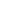           3 испытание: Игра « Цифры - непоседы» Цифры такие непоседы! Они постоянно путаются. Посмотрите, они стоят в ряд? Посчитай, пожалуйста, Полина.( Считает) Да. А сейчас закройте глаза. Что случилось? Цифры – непоседы перепутали весь ряд. Кто выйдет,  поставит цифры в ряд? Пожалуйста, Ира. Паша, проверь, правильно Ира выстроила ряд цифр? Паша, считает. (Игра повторяется два – три  раза)..          4 испытание: «Задачки»В класс вошла Маринка,
     А за ней Иринка,
     А потом пришёл Игнат.
     Сколько стало всех ребят?(3)Три пушистых кошечки, 
      Улеглись в лукошечке. 
     Тут одна к ним прибежала.
     Сколько вместе кошек стало?(4) На плетень взлетел петух,
      Повстречал ещё там двух.
      Сколько стало петухов?
      У кого ответ готов? (3)Сколько хвостов у трех котов? (3)Сколько лап у 2 цыплят? (4)          5 испытание: игра «Собери букет из  листьев» У детей в руках по 1, 2 , 3 листочка. В каждом букете было по 4 листочка. Попробуйте и вы составить такие букеты. Дети находят себе пару, чтобы составить букет из 4 листочков.           ФИЗМИНУТКА.Листики.Мы листики осенние,На ветках мы сидим (присесть).Дунул ветер – полетели, Мы летели, мы летели (легкий бег по кругу)И на землю тихо сели (присесть).Ветер снова набежалИ листочки все поднял (легкий бег по кругу).Закружились, полетелиИ на землю тихо сели (присесть).Ребята, Дружок  написал, что ему очень скучно, играть не с кем, так, как он один! Что же делать? Мы можем ему помочь? Как? Дети предлагают сделать  Дружку друзей. Приглашаю детей за столы.Изготовление оригами «Щенок».  Дети по показу воспитателя делают щенка из бумаги. Этапы работы:Возьмите квадрат. Согните его по диагонали.Загните к низу правый и левый верхние углы. Это будут уши щенка.Загните верхний и нижний уголки назад.Щенок готов. Нарисуйте глазки, носик.Рассмотрите поделки. Как  аккуратно вы поработали. Итог НОД.Воспитатель: Ребята, чьи задания мы выполняли? Что мы делали? Мы справились с заданиями? Что больше всего понравилось, запомнилось? У вас были сложности? Спасибо, вам мои дорогие, за доставленное удовольствие, мне приятно было с вами работать. Вы меня порадовали. Молодцы! 